Person Specification – Head teacher 																			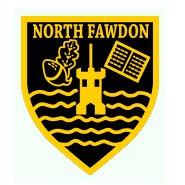 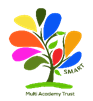 North Fawdon Primary SchoolIn addition to candidates’ ability to perform the duties of the post, the interview will also explore issues regarding safer recruitment and the welfare of children.North Fawdon Primary School Governing Body February 20201. Qualifications / Experience1. Qualifications / ExperienceEssential/desirableEssential/desirableEssential/desirableEssential/desirableApplicationformApplicationformApplicationformApplicationformInterviewInterviewDFE qualified teacher status.DFE qualified teacher status.DFE qualified teacher status.DFE qualified teacher status.DFE qualified teacher status.DFE qualified teacher status.EEEENational Professional Qualification for Headteachers or existing headteacher or recently served as a substantive Head teacher, Acting Head teacher, Head of school or Deputy Head teacherNational Professional Qualification for Headteachers or existing headteacher or recently served as a substantive Head teacher, Acting Head teacher, Head of school or Deputy Head teacherNational Professional Qualification for Headteachers or existing headteacher or recently served as a substantive Head teacher, Acting Head teacher, Head of school or Deputy Head teacherNational Professional Qualification for Headteachers or existing headteacher or recently served as a substantive Head teacher, Acting Head teacher, Head of school or Deputy Head teacherNational Professional Qualification for Headteachers or existing headteacher or recently served as a substantive Head teacher, Acting Head teacher, Head of school or Deputy Head teacherNational Professional Qualification for Headteachers or existing headteacher or recently served as a substantive Head teacher, Acting Head teacher, Head of school or Deputy Head teacherEEEEEvidence of further professional developmentEvidence of further professional developmentEvidence of further professional developmentEvidence of further professional developmentEvidence of further professional developmentEvidence of further professional developmentEEEEProven successful experience of school senior leadership across the primary phase age range.Proven successful experience of school senior leadership across the primary phase age range.Proven successful experience of school senior leadership across the primary phase age range.Proven successful experience of school senior leadership across the primary phase age range.Proven successful experience of school senior leadership across the primary phase age range.Proven successful experience of school senior leadership across the primary phase age range.DDDD2. Qualities and Knowledge2. Qualities and Knowledge2. Qualities and Knowledge2. Qualities and Knowledge2. Qualities and Knowledge2. Qualities and KnowledgeEssential/desirableEssential/desirableEssential/desirableEssential/desirableApplicationformApplicationformApplicationformApplicationformInterviewInterviewA knowledge and understanding of recent the wider educational landscape and best practice and its impact on schools and the ability to anticipate future trends.A knowledge and understanding of recent the wider educational landscape and best practice and its impact on schools and the ability to anticipate future trends.A knowledge and understanding of recent the wider educational landscape and best practice and its impact on schools and the ability to anticipate future trends.A knowledge and understanding of recent the wider educational landscape and best practice and its impact on schools and the ability to anticipate future trends.A knowledge and understanding of recent the wider educational landscape and best practice and its impact on schools and the ability to anticipate future trends.A knowledge and understanding of recent the wider educational landscape and best practice and its impact on schools and the ability to anticipate future trends.EEEEA substantial knowledge, experience and enthusiasm for curriculum leadership and development, including a clear grasp of recent changes and the opportunities that the wider curriculum provides for all pupils.A substantial knowledge, experience and enthusiasm for curriculum leadership and development, including a clear grasp of recent changes and the opportunities that the wider curriculum provides for all pupils.A substantial knowledge, experience and enthusiasm for curriculum leadership and development, including a clear grasp of recent changes and the opportunities that the wider curriculum provides for all pupils.A substantial knowledge, experience and enthusiasm for curriculum leadership and development, including a clear grasp of recent changes and the opportunities that the wider curriculum provides for all pupils.A substantial knowledge, experience and enthusiasm for curriculum leadership and development, including a clear grasp of recent changes and the opportunities that the wider curriculum provides for all pupils.A substantial knowledge, experience and enthusiasm for curriculum leadership and development, including a clear grasp of recent changes and the opportunities that the wider curriculum provides for all pupils.EEEEA knowledge of the principles and practice of quality assurance systems, including whole school review, self-evaluation and appraisal.A knowledge of the principles and practice of quality assurance systems, including whole school review, self-evaluation and appraisal.A knowledge of the principles and practice of quality assurance systems, including whole school review, self-evaluation and appraisal.A knowledge of the principles and practice of quality assurance systems, including whole school review, self-evaluation and appraisal.A knowledge of the principles and practice of quality assurance systems, including whole school review, self-evaluation and appraisal.A knowledge of the principles and practice of quality assurance systems, including whole school review, self-evaluation and appraisal.EEEEClear vision and understanding of the needs of pupils in the Early Years and Key Stages 1 and 2Clear vision and understanding of the needs of pupils in the Early Years and Key Stages 1 and 2Clear vision and understanding of the needs of pupils in the Early Years and Key Stages 1 and 2Clear vision and understanding of the needs of pupils in the Early Years and Key Stages 1 and 2Clear vision and understanding of the needs of pupils in the Early Years and Key Stages 1 and 2Clear vision and understanding of the needs of pupils in the Early Years and Key Stages 1 and 2EEEEDetailed knowledge of the structure and content of the Early Years Foundation Stage Curriculum and National Curriculum.Detailed knowledge of the structure and content of the Early Years Foundation Stage Curriculum and National Curriculum.Detailed knowledge of the structure and content of the Early Years Foundation Stage Curriculum and National Curriculum.Detailed knowledge of the structure and content of the Early Years Foundation Stage Curriculum and National Curriculum.Detailed knowledge of the structure and content of the Early Years Foundation Stage Curriculum and National Curriculum.Detailed knowledge of the structure and content of the Early Years Foundation Stage Curriculum and National Curriculum.EEEEKnowledge and understanding of the care and support of pupils with SEND and those with additional needs.Knowledge and understanding of the care and support of pupils with SEND and those with additional needs.Knowledge and understanding of the care and support of pupils with SEND and those with additional needs.Knowledge and understanding of the care and support of pupils with SEND and those with additional needs.Knowledge and understanding of the care and support of pupils with SEND and those with additional needs.Knowledge and understanding of the care and support of pupils with SEND and those with additional needs.EEEEBe able to lead and develop high quality teaching, learning and assessment.Be able to lead and develop high quality teaching, learning and assessment.Be able to lead and develop high quality teaching, learning and assessment.Be able to lead and develop high quality teaching, learning and assessment.Be able to lead and develop high quality teaching, learning and assessment.Be able to lead and develop high quality teaching, learning and assessment.Understanding of effective teaching, learning and assessmentUnderstanding of effective teaching, learning and assessmentUnderstanding of effective teaching, learning and assessmentUnderstanding of effective teaching, learning and assessmentUnderstanding of effective teaching, learning and assessmentUnderstanding of effective teaching, learning and assessmentEEEEProven leadership and management skills including an understanding and practical application of change theory and successful change management. Proven leadership and management skills including an understanding and practical application of change theory and successful change management. Proven leadership and management skills including an understanding and practical application of change theory and successful change management. Proven leadership and management skills including an understanding and practical application of change theory and successful change management. Proven leadership and management skills including an understanding and practical application of change theory and successful change management. Proven leadership and management skills including an understanding and practical application of change theory and successful change management. EEEEThe ability to manage the school budget, to risk assess, and anticipate trends so resources can be maximised to impact positivity on our pupils The ability to manage the school budget, to risk assess, and anticipate trends so resources can be maximised to impact positivity on our pupils The ability to manage the school budget, to risk assess, and anticipate trends so resources can be maximised to impact positivity on our pupils The ability to manage the school budget, to risk assess, and anticipate trends so resources can be maximised to impact positivity on our pupils The ability to manage the school budget, to risk assess, and anticipate trends so resources can be maximised to impact positivity on our pupils The ability to manage the school budget, to risk assess, and anticipate trends so resources can be maximised to impact positivity on our pupils EEEEKnowledge of the General Data Protection Regulations in the school environment and ability to lead the organisation in compliance with current legislationKnowledge of the General Data Protection Regulations in the school environment and ability to lead the organisation in compliance with current legislationKnowledge of the General Data Protection Regulations in the school environment and ability to lead the organisation in compliance with current legislationKnowledge of the General Data Protection Regulations in the school environment and ability to lead the organisation in compliance with current legislationKnowledge of the General Data Protection Regulations in the school environment and ability to lead the organisation in compliance with current legislationKnowledge of the General Data Protection Regulations in the school environment and ability to lead the organisation in compliance with current legislationDDDDBe Designated Safeguarding Lead or Deputy and have up to date knowledge of the complexity of school safeguarding and the statutory dutiesBe Designated Safeguarding Lead or Deputy and have up to date knowledge of the complexity of school safeguarding and the statutory dutiesBe Designated Safeguarding Lead or Deputy and have up to date knowledge of the complexity of school safeguarding and the statutory dutiesBe Designated Safeguarding Lead or Deputy and have up to date knowledge of the complexity of school safeguarding and the statutory dutiesBe Designated Safeguarding Lead or Deputy and have up to date knowledge of the complexity of school safeguarding and the statutory dutiesBe Designated Safeguarding Lead or Deputy and have up to date knowledge of the complexity of school safeguarding and the statutory dutiesEEEE3. Skills and abilities3. Skills and abilitiesEssential/desirableEssential/desirableEssential/desirableEssential/desirableApplicationformApplicationformApplicationformApplicationformInterviewProven ability to develop, articulate and deliver a coherent vision for the school. Proven ability to develop, articulate and deliver a coherent vision for the school. Proven ability to develop, articulate and deliver a coherent vision for the school. Proven ability to develop, articulate and deliver a coherent vision for the school. Proven ability to develop, articulate and deliver a coherent vision for the school. Proven ability to develop, articulate and deliver a coherent vision for the school. EEEEThe skills to challenge, support and hold everyone to account in the pursuit of excellence.The skills to challenge, support and hold everyone to account in the pursuit of excellence.The skills to challenge, support and hold everyone to account in the pursuit of excellence.The skills to challenge, support and hold everyone to account in the pursuit of excellence.The skills to challenge, support and hold everyone to account in the pursuit of excellence.The skills to challenge, support and hold everyone to account in the pursuit of excellence.EEEEEffectively establish and maintain collaborative working with a wide range of other professionals to enhance the education of all pupils.Effectively establish and maintain collaborative working with a wide range of other professionals to enhance the education of all pupils.Effectively establish and maintain collaborative working with a wide range of other professionals to enhance the education of all pupils.Effectively establish and maintain collaborative working with a wide range of other professionals to enhance the education of all pupils.Effectively establish and maintain collaborative working with a wide range of other professionals to enhance the education of all pupils.Effectively establish and maintain collaborative working with a wide range of other professionals to enhance the education of all pupils.EEEEAbility to build and sustain effective working relationships with children, staff, parents, governors and the wider community.Ability to build and sustain effective working relationships with children, staff, parents, governors and the wider community.Ability to build and sustain effective working relationships with children, staff, parents, governors and the wider community.Ability to build and sustain effective working relationships with children, staff, parents, governors and the wider community.Ability to build and sustain effective working relationships with children, staff, parents, governors and the wider community.Ability to build and sustain effective working relationships with children, staff, parents, governors and the wider community.EEEEProven ability to prioritise, plan and organise yourself and others.Proven ability to prioritise, plan and organise yourself and others.Proven ability to prioritise, plan and organise yourself and others.Proven ability to prioritise, plan and organise yourself and others.Proven ability to prioritise, plan and organise yourself and others.Proven ability to prioritise, plan and organise yourself and others.EEEEEffective communication skills, including the ability to negotiate and influence, and to maintain effective working relationships. Effective communication skills, including the ability to negotiate and influence, and to maintain effective working relationships. Effective communication skills, including the ability to negotiate and influence, and to maintain effective working relationships. Effective communication skills, including the ability to negotiate and influence, and to maintain effective working relationships. Effective communication skills, including the ability to negotiate and influence, and to maintain effective working relationships. Effective communication skills, including the ability to negotiate and influence, and to maintain effective working relationships. EEEEProven leadership of vision into practice through clear and consistent processes and maintenance of high expectationsProven leadership of vision into practice through clear and consistent processes and maintenance of high expectationsProven leadership of vision into practice through clear and consistent processes and maintenance of high expectationsProven leadership of vision into practice through clear and consistent processes and maintenance of high expectationsProven leadership of vision into practice through clear and consistent processes and maintenance of high expectationsProven leadership of vision into practice through clear and consistent processes and maintenance of high expectationsEEEE4. Commitment to and awareness of Equal Opportunities issues4. Commitment to and awareness of Equal Opportunities issuesEssential/desirableEssential/desirableEssential/desirableEssential/desirableApplicationformApplicationformApplicationformApplicationformInterviewInterviewCommitment to the promotion of equality of access, inclusion and diversity and opportunity.Commitment to the promotion of equality of access, inclusion and diversity and opportunity.Commitment to the promotion of equality of access, inclusion and diversity and opportunity.Commitment to the promotion of equality of access, inclusion and diversity and opportunity.Commitment to the promotion of equality of access, inclusion and diversity and opportunity.Commitment to the promotion of equality of access, inclusion and diversity and opportunity.EEEE5. Commitment to the promotion of Health & Safety at Work5. Commitment to the promotion of Health & Safety at WorkEssential/desirableEssential/desirableEssential/desirableEssential/desirableApplicationformApplicationformApplicationformApplicationformInterviewInterviewProven ability to demonstrate commitment to the promotion of safe working practices and the provision of a safe learning environment   for pupils.                                                                                              Proven ability to demonstrate commitment to the promotion of safe working practices and the provision of a safe learning environment   for pupils.                                                                                              Proven ability to demonstrate commitment to the promotion of safe working practices and the provision of a safe learning environment   for pupils.                                                                                              Proven ability to demonstrate commitment to the promotion of safe working practices and the provision of a safe learning environment   for pupils.                                                                                              Proven ability to demonstrate commitment to the promotion of safe working practices and the provision of a safe learning environment   for pupils.                                                                                              Proven ability to demonstrate commitment to the promotion of safe working practices and the provision of a safe learning environment   for pupils.                                                                                              EEEEProven ability to develop strategies for risk assessment and to evaluate risk to oneself and to others and to take appropriate action.                     Proven ability to develop strategies for risk assessment and to evaluate risk to oneself and to others and to take appropriate action.                     Proven ability to develop strategies for risk assessment and to evaluate risk to oneself and to others and to take appropriate action.                     Proven ability to develop strategies for risk assessment and to evaluate risk to oneself and to others and to take appropriate action.                     Proven ability to develop strategies for risk assessment and to evaluate risk to oneself and to others and to take appropriate action.                     Proven ability to develop strategies for risk assessment and to evaluate risk to oneself and to others and to take appropriate action.                     EEEEApplication form and supporting statementThe form must be fully completed and legible. Safeguarding disclosure must be completed and signed. The supporting statement should be clear, concise (within the required word count of 1300 ) and related to the specific post